河南理工大学电气工程与自动化学院文件院教文[2018]01号电气工程与自动化学院本科毕业设计（论文）管理办法（修订）毕业设计（论文）是人才培养方案中一个重要的综合性实践教学环节，是培养学生综合运用所学专业知识和基本技能（设计、绘图、计算机应用、软件编程、翻译、文献查阅等）独立分析和解决工程、科研、生产和社会实践问题的重要载体，是对学生科学研究、技术分析、工程设计、沟通交流、技术规范、工程伦理等方面能力素质的检验。为规范毕业设计（论文）工作管理，提高毕业设计（论文）环节的培养质量，根据学校有关文件要求，结合电气工程与自动化学院实际情况，特制定本办法。一、毕业设计 (论文)的管理 全院毕业设计 (论文)工作，在本科教学分管院长的领导下全面组织管理。为加强对毕业设计 (论文)工作的领导，学院成立由书记、院长、教学院长、专业系（教研室）主任、教科办主任、教师代表等为成员的毕业设计(论文)答辩委员会，负责毕业设计的咨询、审议和仲裁等具体工作。二、毕业设计（论文）流程、组织及时间1. 毕业设计（论文）流程一般包括选题与开题、中期检查、论文评阅、查重、论文答辩、归档等。2. 毕业设计（论文）以各专业系为主进行组织与管理。毕业设计（论文）要与毕业实习统筹兼顾，最好由同一个教师指导。3. 毕业设计（论文）时长要严格按照培养方案规定要求执行，不得任意增减。三、选题要求1. 选题要符合各专业培养目标要求，应尽可能结合本学科的发展前沿和社会实际，具有一定的学术性和社会应用价值，落实到生产、教学、科研、管理、经济、社会、文化和实验等具体任务上。2. 选题要注意体现复杂工程属性，并且难度应适中，学生经过努力能够在规定的时间内完成毕业设计（论文）。对部分成绩优秀的学生，可安排难度较大的综合性题目。选题原则上不能与往年题目相同。3．如果题目较大，需要多名学生共同参与的，在方向、内容、技术指标、要求上要有明确区别。 4.毕业设计（论文）的任务要求应具体，技术指标明确。5. 各专业根据本专业特点，制定本专业毕业设计大纲，明确具体选题类型和工作量要求。四、指导教师、评阅人资格与职责1．各专业系要为每名学生配备毕业设计（论文）指导教师，指导教师由教风严谨、专业业务水平高、责任心强的教师或校外相当于讲师及以上职称的科研人员、工程技术人员担任。对初次担任指导工作的青年教师，要指派有丰富经验的教师进行督导，定期指导他们的工作。指导教师一经确定后，原则上不得更换。2．每名教师指导毕业设计（论文）的学生人数原则上不超过8人，确因特殊情况无法达到要求的，指导学生人数也不得超过10人。3．毕业设计（论文）过程中，指导教师每周不少于1个单元指导时间，随时了解进度情况，填写指导记录表（附件1）或网络辅导记录。指导记录表学期结束后统一存档保存，并作为教师考核的重要依据之一。指导教师若因公外出，需报学院教学院长批准，并安排好相应指导工作。 4．指导教师既要指导毕业论文（设计），又要指导学风，特别注意培养学生严谨的科学态度、求实创新的工程精神和良好的职业道德。在设计关键点和原理上，指导教师要起把关作用，要充分发挥学生的主动性和创造性，培养其独立工作的能力。5．毕业设计（论文）期间，对学生要严格考勤。累计缺勤时间达到或超过全过程的1/3者，取消答辩资格，按“不及格”处理。到校外做毕业设计的学生，要符合相关规定，并履行相关手续（附件2），否则不允许到校外做毕业设计。6. 毕业设计（论文）评阅人应有副高及以上职称或具有博士学位的讲师职称。五、学生的任务与要求1．开题报告。毕业设计（论文）开题报告的内容包括选题依据、研究意义、研究现状、研究或设计思路、主要参考文献和进度安排等。开题报告一式2份，一份由指导教师保存，另一份由专业系保存。具体格式见附件3。2．中期检查。毕业设计（论文）中期检查包括查阅文献资料、综合运用知识、研究方案设计、研究方法和手段运用和外文应用等简况以及阶段性成果和存在的主要问题等。中期检查表一式2份，一份由指导教师保存，另一份由专业系保存。中期检查表格式见附件4。3．内容撰写。学生应围绕毕业设计（论文）主要任务、主要技术指标等方面进行资料收集、方案设计、数据采集、分析总结、毕业设计（论文）撰写等。毕业设计（论文）不仅要强调方案设计、数据采集、分析总结等技术性问题，还要重视工程经济、法律法规、技术规范、工程伦理等非技术性问题。毕业设计（论文）撰写规范见附件5。4．纪律要求。学生进行毕业设计（论文）时，要尊敬教师、团结协作，虚心接受教师及有关工程技术人员的指导；要大胆探索，勇于创新，节约材料，爱护仪器设备，严格遵守操作规程及实验室有关规章制度。到校外进行毕业设计（论文）的，要履行请假手续，遵守相关单位规章制度，注意财产、人身安全。5. 文献翻译或英文摘要。学生需提供与本专业内容相关的不少于 25000字符的外文资料（须提供外文资料原文复印件）的文献翻译，或者撰写1000字以上的毕业设计（论文）中文详细摘要，并翻译成英文，单独装订成册归档。六、毕业设计（论文）查重检测与装订1．查重检测。学校将对毕业设计（论文）不端行为进行检测，检测的复制比不得超过30%，否则不能参与答辩。学生存档的毕业设计（论文）必须与检测的毕业设计（论文）一致，查重详细检测报告须存档，以备省学位办抽检，学生毕业设计（论文）电子文档由指导教师和资料室同时存档，且与最终纸质版完全一致。2. 装订。毕业设计（论文）要按封面、任务书、评阅书、评定书、答辩决议、中外文摘要、目录、前言（或绪论）、正文、致谢、参考文献、附录、封底的顺序依次左侧装订成册。毕业设计（论文）封面按学校统一样式，任务书、评阅书、评定书、答辩许可证和答辩小组决议（见附件6）按学校统一样式，或由毕业设计管理系统软件生成打印。译文及原文影印件、工程图纸（按国家标准装订）、计算机编程软件（光盘或软盘）、开题报告、中期检查报告、毕业实习报告等材料可单独装订，但须与毕业设计（论文）一并放入专用档案袋内。七、论文评阅毕业设计（论文）的评价应基于对学生学习成效，围绕毕业设计（论文）的课程目标，即，对科学研究、技术分析、工程设计、沟通交流、技术规范、工程伦理等方面毕业要求的支撑，从毕业设计（论文）水平和质量、表达能力、技术规范等方面进行，并给出是否达到专业培养要求的结论性意见。各专业可根据本专业毕业设计（论文）对毕业要求指标点的支撑关系制定具体的评价标准。各专业系组织教师对学生毕业设计（论文）进行评阅。评阅教师一般应具有副高及以上职称或具有博士学位的讲师职称。指导教师不得作为指导学生的评阅人。评阅人根据评阅毕业设计（论文）情况，按照本专业毕业设计（论文）评价标准给定评阅成绩和评语，成绩按照百分制计算。八、答辩与成绩评定1.学院成立毕业设计（论文）答辩委员会，由学院领导或院学术委员会成员任主任。各专业成立相应的答辩小组，并设组长1名和秘书1名，指导教师不参加所指导学生的答辩。答辩小组由具有指导教师资格的人员组成，成员数为3人以上的奇数。对结合生产实际或科研任务的课题，应邀请相关企业同行、科研院所的有关专家参加答辩。2.答辩资格申请答辩的学生必须已按照毕业设计要求独立完成所有毕业设计工作，方可申请答辩。学生凡有以下情况之一者，应取消答辩资格： (1)未完成指导教师规定的任务和要求；(2)毕业设计（论文）或图纸有严重错误； (3)累计缺勤时间达到或超过全过程的1/3者；(4)在毕业设计（论文）评价时，指导教师或评阅教师不同意参加答辩者；(5)查明有抄袭或代做者，查重超过30%者。3. 答辩要求根据学校要求，学院不再组织二次答辩，不参加毕业答辩或毕业答辩不通过的学生，只有通过办理课程重修手续并随本专业下届学生重修毕业设计（论文）课程才能获得毕业资格。每个学生的答辩时间要求不少于15分钟，其中学生汇报不少于10分钟，答辩组教师提问不得少于3个问题。答辩记录由答辩组秘书根据学生答辩现场辩论情况如实填写。答辩记录不必太详细，可以只记录答辩问题及答题要点，并简单评价等。4. 成绩评定。总评成绩总分为100分，由过程性考核成绩（10%）和总结性考核成绩（90%）加权求和，其中，过程性考核成绩由开题报告成绩（5%）和中期检查成绩（5%）两部分组成；总结性考核成绩由评阅人评价成绩（30%）、指导老师评价成绩（30%）和毕业答辩评价成绩（30%）三部分组成。每个专业学生的总评成绩在“90分及以上”比例不得超过20%，“80-90之间”比例不得超过40%。专业系推荐校级“优秀”毕业设计（论文）的不得超过本专业毕业设计（论文）总数的6%。答辩决议由答辩小组秘书填写，主要内容包括：分析研究能力、工程设计能力、沟通能力、技术规范和工程伦理等对学生综合能力的评价。学生如果对毕业设计（论文）各环节的评价有异议，可以通过指导老师向学院毕业设计（论文）答辩委员会提出复议或仲裁申请。九、归档1．毕业设计答辩结束后，两周内由指导教师按照毕业设计归档要求，将整理后的毕业设计归档材料交到学院档案室统一保存，保存期限不低于五年。2．毕业设计（论文）成果涉及到知识产权问题时，依照我国有关法律进行处理；涉及到保密等要求的，按相关文件要求执行。十、本规定自印发之日起试行，由教科办负责解释。附件：河南理工大学电气工程与自动化学院本科毕业设计（论文）指导记录表河南理工大学电气工程与自动化学院校外毕业设计管理规范河南理工大学本科毕业设计（论文）开题报告河南理工大学本科毕业设计（论文）中期检查表河南理工大学电气工程与自动化学院本科毕业设计（论文）撰写规范河南理工大学毕业设计（论文）任务书、评阅书、评定书、答辩许可证、答辩委员会（小组）决议电气工程与自动化学院本科毕业设计（论文）质量评价表附件1河南理工大学电气工程与自动化学院本科毕业设计（论文）指导记录表学生姓名：                      专业班级：备注：1. 全部内容由学生填写，指导教师签字并对学生毕业设计态度作出评价。此表由学生保管，于答辩前交答辩组，并与毕业论文一起存放；2.设计记录表要填写10周，辅导记录未达到三分之二（至少12次）不允许参加答辩。附件2河南理工大学电气工程与自动化学院校外毕业设计管理规范为加强在企业、工作单位或其他高校进行毕业设计的毕业生指导与管理, 保证毕业设计教学环节的教学质量，学院对该项工作做以下规定。1. 申请条件1.1申请学生必须已与毕业设计单位签订就业协议或者已被毕业设计单位研究生录取。1.2学生毕业设计单位必须已开据学生到单位毕业设计邀请和接收函。3、毕业生到单位所进行的毕业设计课题必须与本专业相同或相近，符合河南理工大学电气工程与自动化学院本科毕业设计选题要求。4、毕业设计单位能够达到河南理工大学毕业设计的条件要求，并为学生提供必要的设计条件, 能够安排工程技术人员担任学生指导教师，提供具体指导计划,保证毕业设计质量与进度。5、毕业设计单位必须能够承担学生的安全责任,对学生的安全全面负责，并与学校、学生本人签定毕业设计协议书。2. 毕业设计学生离校前必须办理相关手续2.1写出书面申请书，说明到企业或毕业设计单位设计的原因，保证能够按期完成毕业设计任务，保证能够按照学院指定时间返校参加毕业答辩，校内指导教师签字同意。2.2签定校-签约单位-学生三方安全责任书，一式三份，按照学生本人-指导教师-学院分管副院长（盖章）-签约单位（盖章）顺序签字、盖章，签定安全责任协议书。2.3持由校内毕业设计指导教师签字的申请书一份、各方已签字的安全责任协议书三份、网签就业协议书（或研究生录取证明）一份、邀请学生毕业设计邀请函一份找辅导员老师办理请假离校手续，主管学生工作的院党委副书记签字。校内指导教师职责3.1校内指导教师与学生保持畅通的交流渠道，及时了解掌握学生毕业设计的进度。3.2定期对学生进行指导，每周至少1次，通过电话、Email等方式，对学生的毕业设计进行具体指导、安排。3.3对在同一单位进行毕业设计人数较多的地点，指导教师可根据具体情况，到单位对学生进行现场指导。3.4加强与学生所在工作单位或高校指导教师的联系和沟通，及时了解学生在工作单位的情况。工作单位或高校指导教师在学生毕业设计完成后，针对学生的情况写出书面意见，作为学生毕业设计成绩考核的一部分。 3.5指导教师要做好平时的指导记录，在学生毕业设计完成后写出书面总结。4. 学生职责4.1与校内指导教师保持畅通的交流渠道，及时向校内指导教师详细汇报毕业设计进度。4.2定期向指导教师汇报毕业设计情况，每周至少1次，通过电话、Email等方式，向指导教师汇报毕业设计的情况和存在的问题。4.3学生无特殊原因，不得随意中止在外单位的毕业设计。4.4学生在单位完成毕业设计后，按照学校毕业设计进度安排写出毕业设计（论文），按时提交给校内指导教师审阅，评定成绩。4.5根据学院统一要求及时返校，将毕业设计情况向校内指导教师详细汇报，并按照指导教师的意见对毕业设计论文进行修改与完善。5. 到单位进行毕业设计的时间5.1根据学院毕业设计工作安排，仅限在规定时间内进行。已经进入毕业设计两周以后，原则上不再同意申请。5.2指导教师对学生提出的申请要弄清情况、认真审查、应该严格把关，对指导的学生毕业设计过程负全部责任。河南理工大学电气工程与自动化学院外出毕业设计申请表注：1. 此申请表必须本人申请，经签约单位同意盖章后，交学院存档；2. 此表一式三份，学生本人、辅导员及学院教科办各一份。河南理工大学电气工程与自动化学院校外毕业设计安全责任协议书为保证签约毕业生到签约单位能够按照河南理工大学相关文件要求顺利开展毕业设计工作，经协商学生本人、签约单位、河南理工大学电气工程与自动化学院三方同意按以下条款签定本协议书：签约单位能够达到河南理工大学毕业设计的条件要求，并能够为学生提供必要的毕业设计条件。签约单位需指定一名工程技术人员，作为学生指导教师，按照河南理工大学关于毕业设计要求标准，指导学生完成毕业设计工作。学生毕业设计选题可由签约单位指导教师拟定，也可以选择校内指导教师拟定题目，签约单位指导教师拟定题目需提交校内指导教师审核，审核通过方可作为毕业设计题目。毕业设计题目选定后必须在学校规定时间内写出毕业设计任务书。毕业设计阶段工作结束，签约单位指导教师要实事求是、客观地对学生进行评价，给出书面评语，由学生带回交给校内指导教师，签约单位评价书作为毕业设计成绩评定的重要依据。学生在签约单位应按照河南理工大学电气工程与自动化学院教学计划开展毕业设计工作。学生需保持每周至少1次与校内指导教师沟通联系，汇报设计进展情况，及时解决毕业设计中的问题，确保毕业设计质量。签约单位负责学生毕业设计期间的人身安全，负责加强学生的思想教育，妥善安排学生食宿等事项。毕业设计后期，签约单位按照学校统一指定时间，安排学生准时返校参加毕业设计（论文）答辩。学生外出毕业设计应征得家长同意。未尽事宜双方协商解决。10、本协议书一式三份，学院、签约单位、学生本人各执一份。学生（签字）：    年  月  日        学生家长（签字）：    年  月  日签约单位（签章）             河南理工大学电气工程与自动化学院（签章）负责人（签字）:   年 月  日      教学副院长（签字）：    年  月  日附件3河南理工大学本科毕业设计（论文）开题报告附件4河南理工大学本科毕业设计（论文）中期检查表附件5河南理工大学电气工程与自动化学院本科毕业设计（论文）撰写规范毕业论文（设计）一律使用简化字，标点符号、科学技术名词术语、外文缩写、量纲和单位的使用要符合国家有关规范，并用A4纸双面打印。毕业设计（论文）包括以下几方面：一、题目题目应简短、明确、有概括性。通过题目，能大致了解毕业设计（论文）内容、专业特点和科学范畴。如果有些细节必须放进标题，可以分主标题和副标题，主标题要简明，将细节放在副标题里。二、论文摘要摘要应以浓缩的形式概括研究课题的内容、方法和观点，以及取得的成果和结论，能反映整个内容的精华。中文摘要以300字以内为宜。三、目录目录按三级标题编写（即：1.……、1.1……、1.1.1……），全部标题层次应有条不紊，整齐清晰。正文中各级标题下的内容要与各自的标题对应，不应有其它内容。正文分章节撰写，章节标题编号方法采用三级分级阿拉伯数字编号方法。除第一级外，其余各级末尾不加标点。各级标题均单独占行，一级标题居中，二级标题序数顶格，三级标题空两格。正文中对总项包括的分项采用（1）、（2）、（3）…序号，分项中的小项采用①、②、③…序号，序号后不加其它标点。四、前言应说明本课题的意义、目的、研究范围及要求达到的技术参数；简述本课题应解决的主要问题。五、正文正文内容包括：绪论，国内外研究现状；基本概念和理论基础；模型的建立，实验方案的拟定；设计计算的方法和内容；实验方法、内容及其分析；理论论证、应用、结果以及讨论等。六、结论与展望结论包括总结、所得结果与已有结果的比较和尚存在的问题，以及进一步开展研究的见解与建议。七、致谢致谢应以简短的文字对课题研究与论文撰写过程中曾直接给予帮助的人员(例如指导教师、答疑教师及其他人员)表示谢意。八、参考文献与附录参考文献反映毕业设计（论文）取材来源、材料的广博程度和可靠程度。一般不宜过多，但应列入主要的中外文献。参考文献格式如下：期刊文章： [序号] 作者.文题[J]. 刊名，年，卷号（期号）： 起-止页码 会议论文：[序号] 作者.文题[C]. 会议论文集名，会议地 点，会议时间，起-止页码 专(译)著： [序号] 作者.书名[M]. (译者) .出版地：出版者，出版年，起-止页码 学位论文： [序号] 作者.文题[D]. 授予单位所在地：授予 单位，授予年，起-止页码 报纸文章：[序号] 作者.文题[N]. 报纸名，出版日期 报告：[序号] 作者.文题[R]. 报告地：报告主办单位，报告时间. 专利：[序号] 申请者.专利名[P]. 专利国名，专利种类， 专利号，申请或授权日期 技术标准：[序号] 发布单位.技术标准代号.技术标准名 称[S]. 出版地：出版者，出版日期 电子文献：[序号] 作者.文题[文献类型标志/文献载体标 志]. 出版地或获得地址，出版者，发表更新日期或引用日期电子文献类型标志：数据库[DB]，计算机程序[CP]，电子公告 [EB]；电子文献的载体类型标志：互联网[OL]，光盘[CD]，磁带[MT]，磁盘[DK]。九、附录对于一些不宜放入正文、但又不可或缺的，或有主要参考价值的内容（如推演的公式、编写的算法语言程序，以及引用的实例、数据资料、实验结果、符号说明等），可编入附录中。附录篇幅不宜太长，不要超过正文。十、排版要求1. 封面统一由文印中心提供。题目：三号宋体，题目太长可分两行排列，2倍行间距；学院、专业班级、学生姓名、指导教师：仿宋_GB2312四号字体，1.5倍行间距。2. 目录标题和章节标题字号一致。一级标题采用小三黑体，2倍行间距；二级标题采用四号宋体加粗，1.5倍行距；三级标题与正文字号一致，均采用小四宋体，1.3倍行距。毕业设计（论文）中出现的数字和英文采用Times New Roman字体。3. 插图、表、注和参考文献中文字采用五号宋体，单倍行距。每个图、表要有序号和名称，按章编序，且必须连续。序号不加标点，名称末尾不加标号。插图必须精心制作，符合相应的国家标准要求，且与正文呼应。由若干分图组成的插图，分图用a,b,c…标序，分图图名和图中各种代号的说明，以图注形式放在图题下方。图名放在表格下方居中，表名在表格上方正中，序号在图名和表名左方。注释采用页末注(将注文放在加注页下端)，若同一页中有两个以上的注时，按出现的先后顺序编号。4. 公式应另起一行放在中央，一行写不完的长公式，在等号或数学符号(如“+”、“-”号)处转行，符号写在转行后的行首。公式按章编序，编号用圆括号括起，放在公式右边行末，且必须连续。5. 页眉、页码采用宋体小五号字体居中，页眉线为单横线。中文摘要页面的页眉为“摘要”，页码为罗马数字Ⅰ。英文摘要页面的页眉为“ABSTRACT”，页脚为罗马数字Ⅱ。正文奇数页页眉为所在章一级标题，偶数页页眉为“河南理工大学本科毕业设计（论文）”。附件6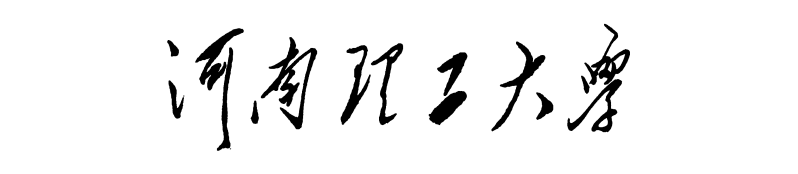 本科毕业设计（论文）题 目 学院名称 专业名称 年级班级 学生姓名 指导教师 年   月附件4-1河南理工大学毕业设计（论文）任务书附件4-2河南理工大学毕业设计（论文）评阅书附件4-3河南理工大学毕业设计（论文）评定书注：评语可按指标列表打分体现。附件4-4河南理工大学毕业设计（论文）答辩委员会（小组）决议注：答辩组成员有外聘的，在备注栏内注明外聘附件7电气工程与自动化学院毕业设计（论文）质量评价表主题词：毕业设计   规范  本科生     电气工程与自动化学院党政办公室                   2018年3月11日印发序号日期指 导 内 容（简要）指导教师签名123456789101112对学生的毕业设计态度的评价：指导教师签名       年     月      日对学生的毕业设计态度的评价：指导教师签名       年     月      日对学生的毕业设计态度的评价：指导教师签名       年     月      日对学生的毕业设计态度的评价：指导教师签名       年     月      日学生姓名专业班级学号联系电话毕业设计单位单位名称毕业设计单位单位地址毕业设计单位联系人及联系电话申请外出时间年   月   日至   年   月   日年   月   日至   年   月   日年   月   日至   年   月   日签约单位意见负责人签字年   月   日负责人签字年   月   日负责人签字年   月   日指导教师意见指导教师签字年   月   日指导教师签字年   月   日指导教师签字年   月   日辅导员意见辅导员签字年   月   日辅导员签字年   月   日辅导员签字年   月   日专业负责人意见专业负责人签字年   月   日专业负责人签字年   月   日专业负责人签字年   月   日教学副院长意见教学副院长签字年   月   日教学副院长签字年   月   日教学副院长签字年   月   日题目名称题目来源□科研课题 □社会生产实际 □教学实践（含实验） □其它□科研课题 □社会生产实际 □教学实践（含实验） □其它□科研课题 □社会生产实际 □教学实践（含实验） □其它□科研课题 □社会生产实际 □教学实践（含实验） □其它□科研课题 □社会生产实际 □教学实践（含实验） □其它预期成果毕业设计 □ 毕业论文 □ 硬件 □ 软件 □ 图纸毕业设计 □ 毕业论文 □ 硬件 □ 软件 □ 图纸毕业设计 □ 毕业论文 □ 硬件 □ 软件 □ 图纸毕业设计 □ 毕业论文 □ 硬件 □ 软件 □ 图纸毕业设计 □ 毕业论文 □ 硬件 □ 软件 □ 图纸学生姓名专业班级学号一、选题依据、目的意义、主要参考文献一、选题依据、目的意义、主要参考文献一、选题依据、目的意义、主要参考文献一、选题依据、目的意义、主要参考文献一、选题依据、目的意义、主要参考文献一、选题依据、目的意义、主要参考文献二、毕业设计（论文）研究内容、进度安排、特色或创新点二、毕业设计（论文）研究内容、进度安排、特色或创新点二、毕业设计（论文）研究内容、进度安排、特色或创新点二、毕业设计（论文）研究内容、进度安排、特色或创新点二、毕业设计（论文）研究内容、进度安排、特色或创新点二、毕业设计（论文）研究内容、进度安排、特色或创新点三、审批意见可行性：□是 □否          任务量大小： □ 较大 □ 适中 □偏小是否同意开题：□是 □否指导教师签名：  年   月   日三、审批意见可行性：□是 □否          任务量大小： □ 较大 □ 适中 □偏小是否同意开题：□是 □否指导教师签名：  年   月   日三、审批意见可行性：□是 □否          任务量大小： □ 较大 □ 适中 □偏小是否同意开题：□是 □否指导教师签名：  年   月   日三、审批意见可行性：□是 □否          任务量大小： □ 较大 □ 适中 □偏小是否同意开题：□是 □否指导教师签名：  年   月   日三、审批意见可行性：□是 □否          任务量大小： □ 较大 □ 适中 □偏小是否同意开题：□是 □否指导教师签名：  年   月   日三、审批意见可行性：□是 □否          任务量大小： □ 较大 □ 适中 □偏小是否同意开题：□是 □否指导教师签名：  年   月   日题目名称学生姓名专业班级学号一、进度情况（查阅中外文文献资料、综合运用知识、研究方案设计、研究方法和手段运用等）说明一、进度情况（查阅中外文文献资料、综合运用知识、研究方案设计、研究方法和手段运用等）说明一、进度情况（查阅中外文文献资料、综合运用知识、研究方案设计、研究方法和手段运用等）说明一、进度情况（查阅中外文文献资料、综合运用知识、研究方案设计、研究方法和手段运用等）说明一、进度情况（查阅中外文文献资料、综合运用知识、研究方案设计、研究方法和手段运用等）说明一、进度情况（查阅中外文文献资料、综合运用知识、研究方案设计、研究方法和手段运用等）说明二、阶段性成果二、阶段性成果二、阶段性成果二、阶段性成果二、阶段性成果二、阶段性成果三、存在的主要问题及解决方法三、存在的主要问题及解决方法三、存在的主要问题及解决方法三、存在的主要问题及解决方法三、存在的主要问题及解决方法三、存在的主要问题及解决方法四、指导教师对学生在毕业设计（论文）中的纪律及毕业设计（论文）任务的完成进展等方面的评语指导教师签名：                                                       年     月     日四、指导教师对学生在毕业设计（论文）中的纪律及毕业设计（论文）任务的完成进展等方面的评语指导教师签名：                                                       年     月     日四、指导教师对学生在毕业设计（论文）中的纪律及毕业设计（论文）任务的完成进展等方面的评语指导教师签名：                                                       年     月     日四、指导教师对学生在毕业设计（论文）中的纪律及毕业设计（论文）任务的完成进展等方面的评语指导教师签名：                                                       年     月     日四、指导教师对学生在毕业设计（论文）中的纪律及毕业设计（论文）任务的完成进展等方面的评语指导教师签名：                                                       年     月     日四、指导教师对学生在毕业设计（论文）中的纪律及毕业设计（论文）任务的完成进展等方面的评语指导教师签名：                                                       年     月     日题目名称题目来源□科研课题 □社会生产实际 □教学实践（含实验） □其它起止日期       年      月      日至       年      月      日预期成果毕业设计 □ 毕业论文 □ 硬件 □ 软件 □ 图纸主要任务与进度要求指导教师签名：年    月    日主要任务与进度要求指导教师签名：年    月    日题目名称是否同意送评阅人评阅是  □否指导教师签字评语（毕业设计（论文）水平与质量，表达能力、版面规范程度，是否达到培养要求等）     评阅成绩（百分制）：      评阅教师签名：           年   月   日评语（毕业设计（论文）水平与质量，表达能力、版面规范程度，是否达到培养要求等）     评阅成绩（百分制）：      评阅教师签名：           年   月   日评语（毕业设计（论文）水平与质量，表达能力、版面规范程度，是否达到培养要求等）     评阅成绩（百分制）：      评阅教师签名：           年   月   日评语（毕业设计（论文）水平与质量，表达能力、版面规范程度，是否达到培养要求等）     评阅成绩（百分制）：      评阅教师签名：           年   月   日题目名称情况说明内容数量情况说明毕业设计说明书或毕业论文页情况说明图纸张情况说明检测报告页情况说明查重相似比%评语（毕业设计（论文）工作量，文献阅读与外文翻译、技术水平与实际能力，研究成果与专业知识，完成质量，学习态度与纪律，进度执行，是否达到培养要求等）评定成绩（百分制）：                    是否同意答辩：□ 是 □ 否指导教师签名：           年   月   日评语（毕业设计（论文）工作量，文献阅读与外文翻译、技术水平与实际能力，研究成果与专业知识，完成质量，学习态度与纪律，进度执行，是否达到培养要求等）评定成绩（百分制）：                    是否同意答辩：□ 是 □ 否指导教师签名：           年   月   日评语（毕业设计（论文）工作量，文献阅读与外文翻译、技术水平与实际能力，研究成果与专业知识，完成质量，学习态度与纪律，进度执行，是否达到培养要求等）评定成绩（百分制）：                    是否同意答辩：□ 是 □ 否指导教师签名：           年   月   日题目名称答辩时间年    月   日年    月   日答辩地点答辩地点总评语：答辩成绩（百分制）：          总评成绩（百分制）： 总评语：答辩成绩（百分制）：          总评成绩（百分制）： 总评语：答辩成绩（百分制）：          总评成绩（百分制）： 总评语：答辩成绩（百分制）：          总评成绩（百分制）： 总评语：答辩成绩（百分制）：          总评成绩（百分制）： 总评语：答辩成绩（百分制）：          总评成绩（百分制）： 总评语：答辩成绩（百分制）：          总评成绩（百分制）： 答辩组成员姓名职称职称签名签名备注答辩组成员组长答辩组成员秘书答辩组成员答辩组成员答辩组成员答辩组成员答辩组成员课程名称毕业设计（论文）毕业设计（论文）毕业设计（论文）毕业设计（论文）题 目题 目题 目题 目专业班级学生姓名学生姓名学生姓名学生姓名任课教师任课教师任课教师任课教师考核方式□答辩、□报告、□设计（论文）□答辩、□报告、□设计（论文）□答辩、□报告、□设计（论文）□答辩、□报告、□设计（论文）□答辩、□报告、□设计（论文）□答辩、□报告、□设计（论文）□答辩、□报告、□设计（论文）□答辩、□报告、□设计（论文）□答辩、□报告、□设计（论文）□答辩、□报告、□设计（论文）□答辩、□报告、□设计（论文）□答辩、□报告、□设计（论文）□答辩、□报告、□设计（论文）□答辩、□报告、□设计（论文）□答辩、□报告、□设计（论文）□答辩、□报告、□设计（论文）□答辩、□报告、□设计（论文）课程目标总结性考核及权重总结性考核及权重总结性考核及权重总结性考核及权重总结性考核及权重总结性考核及权重总结性考核及权重形成性考核及权重 形成性考核及权重 形成性考核及权重 形成性考核及权重 形成性考核及权重 形成性考核及权重 合计得分课程目标达成度情况课程目标达成度情况课程目标达成度情况课程目标评阅书30%评阅书30%评定书30%评定书30%评定书30%毕业答辩30%毕业答辩30%开题报告5%开题报告5%开题报告5%中期检查5%中期检查5%中期检查5%合计得分课程目标达成度情况课程目标达成度情况课程目标达成度情况课程目标分值得分分值得分得分分值得分分值分值得分分值分值得分合计得分课程目标达成度情况课程目标达成度情况课程目标达成度情况分析研究30302030303030工程设计40402040404040沟通交流10104010101010技术规范10101010101010工程伦理10101010101010合 计100100100100100100100课程目标评价依据总结性考核总结性考核总结性考核总结性考核总结性考核总结性考核总结性考核总结性考核总结性考核总结性考核总结性考核总结性考核形成性考核形成性考核形成性考核形成性考核形成性考核课程目标评价依据评阅书30%评阅书30%评阅书30%评定书30%评定书30%评定书30%评定书30%毕业答辩30%毕业答辩30%毕业答辩30%毕业答辩30%毕业答辩30%开题报告5%开题报告5%开题报告5%开题报告5%中期检查5%分析研究能运用专业基本原理和知识设计实验、通过论证、分析和仿真解决问题能运用专业基本原理和知识设计实验、通过论证、分析和仿真解决问题能运用专业基本原理和知识设计实验、通过论证、分析和仿真解决问题能运用专业基本原理和知识设计实验、通过论证、分析和仿真解决问题能运用专业基本原理和知识设计实验、通过论证、分析和仿真解决问题能运用专业基本原理和知识设计实验、通过论证、分析和仿真解决问题能运用专业基本原理和知识设计实验、通过论证、分析和仿真解决问题能运用专业基本原理和知识设计实验、通过论证、分析和仿真解决问题能运用专业基本原理和知识设计实验、通过论证、分析和仿真解决问题能运用专业基本原理和知识设计实验、通过论证、分析和仿真解决问题能运用专业基本原理和知识设计实验、通过论证、分析和仿真解决问题能运用专业基本原理和知识设计实验、通过论证、分析和仿真解决问题能运用专业基本原理和知识分析工程技术关键问题能运用专业基本原理和知识分析工程技术关键问题能运用专业基本原理和知识分析工程技术关键问题能运用专业基本原理和知识分析工程技术关键问题能运用专业基本原理和知识设计实验、提出论证、分析、仿真解决问题的路径工程设计能运用专业技术知识设计方案、并通过工程设计验证方案的合理性、有效性。能运用专业技术知识设计方案、并通过工程设计验证方案的合理性、有效性。能运用专业技术知识设计方案、并通过工程设计验证方案的合理性、有效性。能运用专业技术知识设计方案、并通过工程设计验证方案的合理性、有效性。能运用专业技术知识设计方案、并通过工程设计验证方案的合理性、有效性。能运用专业技术知识设计方案、并通过工程设计验证方案的合理性、有效性。能运用专业技术知识设计方案、并通过工程设计验证方案的合理性、有效性。能运用专业技术知识设计方案、并通过工程设计验证方案的合理性、有效性。能运用专业技术知识设计方案、并通过工程设计验证方案的合理性、有效性。能运用专业技术知识设计方案、并通过工程设计验证方案的合理性、有效性。能运用专业技术知识设计方案、并通过工程设计验证方案的合理性、有效性。能运用专业技术知识设计方案、并通过工程设计验证方案的合理性、有效性。能提出解决问题的技术路径能提出解决问题的技术路径能提出解决问题的技术路径能提出解决问题的技术路径能运用专业技术知识设计方案、并提出验证工程设计方案合理性、有效性的措施。沟通交流论述逻辑清晰、语言通顺论述逻辑清晰、语言通顺论述逻辑清晰、语言通顺论述逻辑清晰、语言通顺论述逻辑清晰、语言通顺论述逻辑清晰、语言通顺论述逻辑清晰、语言通顺答辩过程论述逻辑清晰、表达准确答辩过程论述逻辑清晰、表达准确答辩过程论述逻辑清晰、表达准确答辩过程论述逻辑清晰、表达准确答辩过程论述逻辑清晰、表达准确论述逻辑清晰、语言通顺论述逻辑清晰、语言通顺论述逻辑清晰、语言通顺论述逻辑清晰、语言通顺论述逻辑清晰、语言通顺技术规范图表和工程设计符合行业标准和规范图表和工程设计符合行业标准和规范图表和工程设计符合行业标准和规范图表和工程设计符合行业标准和规范图表和工程设计符合行业标准和规范图表和工程设计符合行业标准和规范图表和工程设计符合行业标准和规范图表和工程设计符合行业标准和规范图表和工程设计符合行业标准和规范图表和工程设计符合行业标准和规范图表和工程设计符合行业标准和规范图表和工程设计符合行业标准和规范图表和工程描述符合行业标准和规范图表和工程描述符合行业标准和规范图表和工程描述符合行业标准和规范图表和工程描述符合行业标准和规范图表和工程描述符合行业标准和规范工程伦理工程设计考虑环境保护、工程经济和法律法规。工程设计考虑环境保护、工程经济和法律法规。工程设计考虑环境保护、工程经济和法律法规。工程设计考虑环境保护、工程经济和法律法规。工程设计考虑环境保护、工程经济和法律法规。工程设计考虑环境保护、工程经济和法律法规。工程设计考虑环境保护、工程经济和法律法规。工程设计考虑环境保护、工程经济和法律法规。工程设计考虑环境保护、工程经济和法律法规。工程设计考虑环境保护、工程经济和法律法规。工程设计考虑环境保护、工程经济和法律法规。工程设计考虑环境保护、工程经济和法律法规。工程设计考虑环境保护、工程经济和法律法规。工程设计考虑环境保护、工程经济和法律法规。工程设计考虑环境保护、工程经济和法律法规。工程设计考虑环境保护、工程经济和法律法规。工程设计考虑环境保护、工程经济和法律法规。